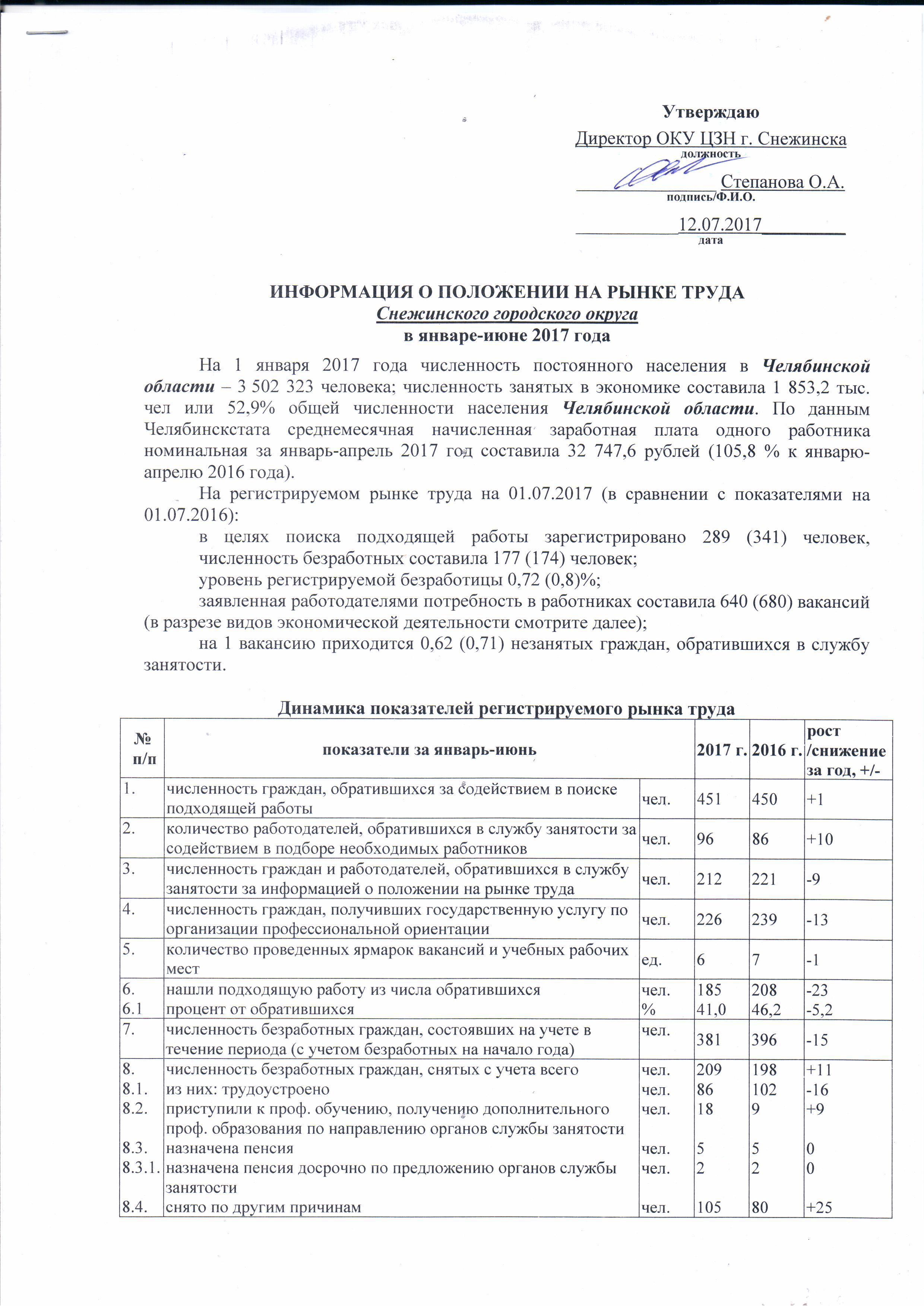 Сравнительные показатели по близлежащим территориям на 01.07.2017Заявленная работодателями потребность в работниках по ОКВЭД на 01.07.2017Наиболее востребованные профессии на 01.07.2017По предоставленной работодателями Снежинского городского округа в ОКУ ЦЗН информации на 01.07.2017Информацию по нормативно-правовому регулированию социально-трудовых отношений можно получить:в Государственной инспекции труда в Челябинской области, 454080, г. Челябинск, Свердловский пр., 60, телефон (факс)  (код 351) 237-08-32,  e-mail: git@chel.surnet.ru, официальный сайт git74.rostrud.ru;через электронный сервис Онлайнинспекция.РФ;через интернет-портал "Государственная система правовой информации"  pravo.gov.ru;на сайте Главного управления по труду и занятости населения Челябинской области www.szn74.ru в разделе «Законодательство» и «Рынок труда» подраздел «Сокращение штата или численности»;в Центре консультаций в сфере труда и занятости, г. Челябинск, пр-т Ленина, 49а, тел. 8-00-444-80-88 (звонок бесплатный), e-mail: cktz@chelzan.ru.В целях стимулирования внутренних миграционных процессов ОКУ ЦЗН предоставляется государственная услуга по оказанию содействия безработным гражданам в переезде, и безработным гражданам и членам их семей в переселении в другую местность для трудоустройства. За предоставление госуслуги Информирование о положении на рынке труда Челябинской области отвечает Областное казенное учреждение Центр занятости населения города Снежинска: телефон 8 (351-46*) 92861, e-mail: sne.szn74@yandex.ru, sne@szn74.ruБОЛЕЕ ПОДРОБНУЮ ИНФОРМАЦИЮ МОЖНО ПОЛУЧИТЬ:на сайте Главного управления по труду и занятости населения Челябинской области www.szn74.ru; в Областных казенных учреждениях Центрах занятости населения (адреса и контакты можно найти по ссылке http://szn74.ru/htmlpages/Show/overview/subordinate);на портале «Работа в России» trudvsem.ru можно получить информацию по вакансиям Челябинской области, других регионов и разместить свое резюме;через Единый портал государственных и муниципальных услуг gosuslugi.ru можно в электронной форме получить госуслугу  "Информирование о положении на рынке труда в Челябинской области" и подать заявление на получение госуслуг службы занятости населения:"Организация временного трудоустройства несовершеннолетних граждан в возрасте от 14 до 18 лет в свободное от учебы время, безработных граждан, испытывающих трудности в поиске работы, безработных граждан в возрасте от 18 до 20 лет, имеющих среднее профессиональное образование и ищущих работу впервые";"Организация проведения оплачиваемых общественных работ";"Содействие гражданам в поиске подходящей работы, а работодателям - в подборе необходимых работников".9.состоит на учете безработных на 01.07.чел.172198-2610.уровень регистрируемой безработицы на 01.07.%0,720,8-0,811.напряженность на рынке труда – численность незанятых граждан, зарегистрированных в службе занятости, в расчете на одну вакансию на 01.07.неза-нятые/1вак.0,60,71-0,1112.12.1.12.2.заявленная работодателями потребность в работниках, кол-во вакансий на 01.07., из них:по рабочим профессиямс оплатой труда выше прожиточного минимумаед.%%34965,672,234482,677,6+5-17-5,4Наименование муниципального образованияУровень безработицы, %Численность безработных граждан, чел.Напряженность на рынке труда, незанятые/ 1 вак.Верхнеуфалейский11,8178723,3Нязепетровский 8,362926,3Карабаш4,42003,9Каслинский 2,32701,1Озёрск1,66500,8Кыштым0,91780,6Виды экономической деятельностиколичествовакансийсельское, лесное хозяйство, охота, рыболовство и рыбоводство6добыча полезных ископаемых0обрабатывающие производства45обеспечение электрической энергией, газом и паром; кондиционирование воздуха6водоснабжение; водоотведение, организация сбора и утилизации отходов, деятельность по ликвидации загрязнений9строительство7торговля оптовая и розничная; ремонт автотранспортных средств и мотоциклов83транспортировка и хранение24деятельность гостиниц и предприятий общественного питания25деятельность в области информации и связи0деятельность финансовая и страховая12деятельность по операциям с недвижимым имуществом10деятельность профессиональная, научная и техническая1деятельность административная и сопутствующие дополнительные услуги33государственное управление и обеспечение военной безопасности; социальное обеспечение83образование214деятельность в области здравоохранения и социальных услуг38деятельность в области культуры, спорта, организации досуга и развлечений39предоставление прочих видов услуг5деятельность домашних хозяйств как работодателей; недифференцированная деятельность частных домашних хозяйств по производству товаров и оказанию услуг для собственного потребления0деятельность экстерриториальных организаций и органов0всего640№п/пНАИМЕНОВАНИЕ РАБОЧИХ ПРОФЕССИЙКол-во вакан-сийКол-во состоящих на учете человек, всегоКоэффициент востребован-ности*Минималь-ная заработная плата, рублейМаксималь-ная заработная плата, рублейСредняя заработная плата, рублей1Водитель автомобиля1944,7510 00027 00023 1052Кондитер40-12 00020 00015 5003Оператор станков с программным управлением40-15 00015 00015 0004Охранник951,810 00010 00010 0005Повар2112127 00012 00024 0956Продавец 23211,512 00025 90017 2137Радиооператор100-23 00023 00023 0008Сторож(вахтер)1200,056 5586 5586 5589Стрелок300-24 00042 00036 00010Уборщик территорий1111110 00010 00010 000* Коэффициент востребованности – это соотношение по определенной профессии количества вакансий к количеству состоящих на учете человек, имеющих данную профессию (специальность). Чем выше коэффициент востребованности, тем больше возможностей для трудоустройства по данной вакансии* Коэффициент востребованности – это соотношение по определенной профессии количества вакансий к количеству состоящих на учете человек, имеющих данную профессию (специальность). Чем выше коэффициент востребованности, тем больше возможностей для трудоустройства по данной вакансии* Коэффициент востребованности – это соотношение по определенной профессии количества вакансий к количеству состоящих на учете человек, имеющих данную профессию (специальность). Чем выше коэффициент востребованности, тем больше возможностей для трудоустройства по данной вакансии* Коэффициент востребованности – это соотношение по определенной профессии количества вакансий к количеству состоящих на учете человек, имеющих данную профессию (специальность). Чем выше коэффициент востребованности, тем больше возможностей для трудоустройства по данной вакансии* Коэффициент востребованности – это соотношение по определенной профессии количества вакансий к количеству состоящих на учете человек, имеющих данную профессию (специальность). Чем выше коэффициент востребованности, тем больше возможностей для трудоустройства по данной вакансии* Коэффициент востребованности – это соотношение по определенной профессии количества вакансий к количеству состоящих на учете человек, имеющих данную профессию (специальность). Чем выше коэффициент востребованности, тем больше возможностей для трудоустройства по данной вакансии* Коэффициент востребованности – это соотношение по определенной профессии количества вакансий к количеству состоящих на учете человек, имеющих данную профессию (специальность). Чем выше коэффициент востребованности, тем больше возможностей для трудоустройства по данной вакансии* Коэффициент востребованности – это соотношение по определенной профессии количества вакансий к количеству состоящих на учете человек, имеющих данную профессию (специальность). Чем выше коэффициент востребованности, тем больше возможностей для трудоустройства по данной вакансии№п/пНАИМЕНОВАНИЕ ПРОФЕССИЙ СЛУЖАЩИХКол-во вакан-сийКол-во состоящих на учете человек, всегоКоэффициент востребован-ности*Минималь-ная заработная плата, рублейМаксималь-ная заработная плата, рублейСредняя заработная плата, рублей1Бухгалтер680,7510 00020 00013 6002Воспитатель детского сада (яслей-сада)140-13 50020 00017 9643Врач120-20 00025 00021 2504Инженер6200,312 00033 00024 0005Кассир51515 00025 90018 6336Контролер контрольно-пропускного пункта1511537 00037 00037 0007Менеджер140,2515 00015 00015 0008Младший воспитатель42211 00012 00011 5009Полицейский70-22 00040 00030 571всего о предстоящих увольнениях в связи с ликвидацией организаций, либо сокращением численности или штата работников организаций:заявило организаций – ** ед.численность работников, предполагаемых к увольнению по инициативе работодателя - ** чел.в порядке массовых увольнений  в мае–сентябре 2017 г.00вне рамок массовых увольнений2599заявлено о неполной занятости:в организациях, ед.численности работников,чел.работают неполное рабочее время по инициативе работодателя00находятся в простое по вине работодателя00находятся в отпусках без сохранения зарплаты00